СЛУЖБА ПОТРЕБИТЕЛЬСКОГО РЫНКА И ЛИЦЕНЗИРОВАНИЯИРКУТСКОЙ ОБЛАСТИПРИКАЗот 20 января 2011 г. N 3-спрОБ УТВЕРЖДЕНИИ ПОРЯДКАРАЗРАБОТКИ И УТВЕРЖДЕНИЯ ОРГАНАМИ МЕСТНОГО САМОУПРАВЛЕНИЯМУНИЦИПАЛЬНЫХ ОБРАЗОВАНИЙ ИРКУТСКОЙ ОБЛАСТИ СХЕМЫРАЗМЕЩЕНИЯ НЕСТАЦИОНАРНЫХ ТОРГОВЫХ ОБЪЕКТОВВ соответствии с частью 3 статьи 10 Федерального закона от 28 декабря 2009 года N 381-ФЗ "Об основах государственного регулирования торговой деятельности в Российской Федерации", руководствуясь статьей 21 Устава Иркутской области, приказываю:1. Утвердить прилагаемый Порядок разработки и утверждения органами местного самоуправления муниципальных образований Иркутской области схемы размещения нестационарных торговых объектов.2. Настоящий приказ подлежит официальному опубликованию.Руководитель службыС.Б.ПЕТРОВУтвержденприказомслужбы потребительского рынка илицензирования Иркутской областиот 20 января 2011 годаN 3-спрПОРЯДОКРАЗРАБОТКИ И УТВЕРЖДЕНИЯ ОРГАНАМИ МЕСТНОГО САМОУПРАВЛЕНИЯМУНИЦИПАЛЬНЫХ ОБРАЗОВАНИЙ ИРКУТСКОЙ ОБЛАСТИ СХЕМЫРАЗМЕЩЕНИЯ НЕСТАЦИОНАРНЫХ ТОРГОВЫХ ОБЪЕКТОВГлава 1. ОБЩИЕ ПОЛОЖЕНИЯ1. Настоящий Порядок разработки и утверждения органами местного самоуправления муниципальных образований Иркутской области схемы размещения нестационарных торговых объектов (далее - Порядок) разработан в соответствии со статьей 10 Федерального закона от 28 декабря 2009 года N 381-ФЗ "Об основах государственного регулирования торговой деятельности в Российской Федерации" и определяет принципы разработки схемы размещения нестационарных торговых объектов (далее - Схема), процедуру разработки и утверждения органами местного самоуправления муниципальных образований Иркутской области Схемы на земельных участках, в зданиях строениях, сооружениях, находящихся в государственной и муниципальной собственности.2. Включение в Схему нестационарных торговых объектов, расположенных на земельных участках, в зданиях, строениях, сооружениях, находящихся в государственной собственности, осуществляется в порядке, установленном Правительством Российской Федерации от 29 сентября 2010 года N 772 "Об утверждении Правил включения нестационарных торговых объектов, расположенных на земельных участках в зданиях, строениях и сооружениях, находящихся в государственной собственности, в схему размещения нестационарных торговых объектов".3. Схема разрабатывается в целях:(в ред. Приказа Службы потребительского рынка и лицензирования Иркутской области от 12.09.2023 N 83-7-спр)а) создания условий для улучшения организации и качества торгового обслуживания населения и обеспечения доступности товаров для населения;б) упорядочения размещения нестационарных торговых объектов;в) предоставления равных возможностей субъектам предпринимательской деятельности.4. Для целей настоящего Порядка используются следующие основные понятия:а) схема - документ, состоящий из текстовой и графической частей, определяющий места размещения нестационарных торговых объектов на территории муниципального образования и содержащий сведения о виде, площади, адресных ориентирах (для мобильного торгового объекта в качестве адресных ориентиров может указываться маршрут движения и (или) зона размещения) координатах поворотных точек места размещения нестационарного торгового объекта (в графической части схемы), о возможности размещения нестационарного торгового объекта субъектами малого и среднего предпринимательства, физическими лицами, не являющимися индивидуальными предпринимателями и применяющими специальный налоговый режим "Налог на профессиональный доход", периоде размещения, специализации объекта, собственнике земельного участка, на котором расположен нестационарный торговый объект;(в ред. Приказов Службы потребительского рынка и лицензирования Иркутской области от 06.11.2020 N 19-спр, от 03.10.2022 N 83-11-спр, от 12.09.2023 N 83-7-спр)б) нестационарный торговый объект - торговый объект, представляющий собой временное сооружение или временную конструкцию, не связанные прочно с земельным участком, вне зависимости от присоединения или неприсоединения к сетям инженерно-технического обеспечения, в том числе передвижное сооружение;в) мобильный торговый объект - нестационарный торговый объект, к которому относятся:- мобильный торговый объект на базе механического транспортного средства (автомобили, автолавки, автомагазины, автоприцепы, автоцистерны, мототранспортные средства), специально оснащенного оборудованием, предназначенным и используемым для выкладки, демонстрации товаров, обслуживания покупателей и проведения денежных расчетов с покупателями при продаже товаров;- мобильный торговый объект, приводимый в движение мускульной силой человека, - велосипед, специально оборудованный для осуществления торговой деятельности;- торговая тележка.(пп. "в" введен Приказом Службы потребительского рынка и лицензирования Иркутской области от 12.09.2023 N 83-7-спр)5. Порядок не распространяется на отношения, связанные с размещением нестационарных торговых объектов, расположенных на территории розничных рынков, ярмарок.Глава 2. ПРИНЦИПЫ РАЗРАБОТКИ СХЕМЫ6. Схема разрабатывается с учетом:а) необходимости обеспечения устойчивого развития территории муниципальных образований Иркутской области, в том числе с учетом архитектурных, градостроительных, строительных, санитарных и пожарных норм и правил, проектов планировки и благоустройства территории муниципального образования, правил сохранения объектов культурного наследия, а также режимов использования земель в границах зон охраны объектов культурного наследия;б) необходимости достижения нормативов минимальной обеспеченности населения площадью торговых объектов.7. При разработке Схемы следует руководствоваться следующими принципами:а) нестационарные торговые объекты размещаются для достижения обеспеченности населения площадью торговых объектов до уровня установленного норматива минимальной обеспеченности населения площадью торговых объектов. Достижение установленных в соответствии с законодательством Российской Федерации нормативов минимальной обеспеченности населения площадью торговых объектов не может служить основанием для отказа во включении в Схему новых мест размещения нестационарных торговых объектов;(в ред. Приказа Службы потребительского рынка и лицензирования Иркутской области от 22.04.2022 N 83-2-спр)б) Схемой должно предусматриваться размещение не менее шестидесяти процентов нестационарных торговых объектов, используемых субъектами малого или среднего предпринимательства, осуществляющими торговую деятельность, от общего количества нестационарных торговых объектов;в) нестационарные торговые объекты должны размещаться с учетом обеспечения свободного движения пешеходов и доступа потребителей к объектам торговли;г) места размещения нестационарных торговых объектов и их внешний вид не должны нарушать внешний архитектурный облик сложившейся застройки;д) утратил силу. - Приказ Службы потребительского рынка и лицензирования Иркутской области от 12.09.2023 N 83-7-спр;е) мобильные торговые объекты должны размещаться с учетом соблюдения Правил дорожного движения Российской Федерации, утвержденных постановлением Совета Министров - Правительства Российской Федерации от 23 октября 1993 года N 1090.(пп. "е" введен Приказом Службы потребительского рынка и лицензирования Иркутской области от 12.09.2023 N 83-7-спр)8. Утратил силу. - Приказ Службы потребительского рынка и лицензирования Иркутской области от 05.03.2011 N 7-спр.8(1). Утверждение Схемы, а равно как и внесение в нее изменений не может служить основанием для пересмотра мест размещения нестационарных торговых объектов, строительство, реконструкция или эксплуатация которых были начаты до утверждения указанной схемы.(п. 8(1) введен Приказом Службы потребительского рынка и лицензирования Иркутской области от 06.11.2020 N 19-спр; в ред. Приказа Службы потребительского рынка и лицензирования Иркутской области от 12.09.2023 N 83-7-спр)Глава 3. ПОРЯДОК РАЗРАБОТКИ И УТВЕРЖДЕНИЯ СХЕМЫ9. Решение о подготовке Схемы принимается правовым актом органов местного самоуправления муниципальных округов, городских округов и муниципальных районов Иркутской области (далее - орган местного самоуправления) и подлежит опубликованию в порядке, установленном для официального опубликования муниципальных правовых актов, иной официальной информации, и/или размещается на официальном сайте органа местного самоуправления муниципального образования Иркутской области в информационно-телекоммуникационной сети Интернет. В решении о подготовке Схемы указываются сроки разработки Схемы и состав ответственных за ее разработку исполнителей.(в ред. Приказа Службы потребительского рынка и лицензирования Иркутской области от 12.09.2023 N 83-7-спр)10. Схема разрабатывается уполномоченным органом местного самоуправления по каждому городскому, сельскому поселению, входящему в его состав.(в ред. Приказа Службы потребительского рынка и лицензирования Иркутской области от 12.09.2023 N 83-7-спр)Схема разрабатывается с учетом предложений органов местного самоуправления городских, сельских поселений, входящих в состав муниципального района.11. Утратил силу. - Приказ Службы потребительского рынка и лицензирования Иркутской области от 12.09.2023 N 83-7-спр.12. Проект Схемы до ее утверждения согласовывается со следующими органами:а) исполнительно-распорядительными органами местного самоуправления муниципального образования Иркутской области:уполномоченным в области регулирования потребительского рынка (при наличии такого органа);уполномоченным в области градостроительной деятельности (при наличии такого органа);уполномоченным в области использования и распоряжения земель (при наличии такого органа);уполномоченным в области организации благоустройства (при наличии такого органа);уполномоченным в области обеспечения благоприятной окружающей среды (при наличии такого органа);уполномоченным в области организации дорожной деятельности и оказания транспортных услуг населению (при наличии такого органа);б) исполнительными органами государственной власти Иркутской области:службой по охране объектов культурного наследия Иркутской области (в случаях включения в Схему объектов, расположенных в границах территорий объектов культурного наследия и в границах зон охраны объектов культурного наследия);министерством природных ресурсов и экологии Иркутской области (в случаях включения в Схему объектов, расположенных в границах особо охраняемых природных территорий регионального значения);в) федеральными органами исполнительной власти или органом исполнительной власти Иркутской области, осуществляющими полномочия собственника имущества (в случае включения в Схему объектов, расположенных на земельных участках, в зданиях, строениях и сооружениях, находящихся в государственной собственности (в федеральной собственности или собственности субъекта Российской Федерации), а также Федеральным государственным бюджетным учреждением "Объединенная дирекция государственного природного заповедника "Байкало-Ленский" и Прибайкальского национального парка (в случае включения в Схему объектов, расположенных в границах особо охраняемой природной территории Прибайкальский национальный парк).Правила включения нестационарных торговых объектов, расположенных на земельных участках, в зданиях, строениях и сооружениях, находящихся в государственной собственности, в Схему устанавливаются Правительством Российской Федерации.(в ред. Приказа Службы потребительского рынка и лицензирования Иркутской области от 12.09.2023 N 83-7-спр)(пп. "в" введен Приказом Службы потребительского рынка и лицензирования Иркутской области от 06.11.2020 N 19-спр)13. В течение 10 календарных дней со дня получения проекта Схемы органы, указанные в пункте 12 Порядка, проводят согласование или отказывают в согласовании проекта Схемы с указанием причин.14. Замечания и предложения в проект Схемы, поступившие от органов, указанных в пункте 12 Порядка, в течение 10 календарных дней рассматриваются на предмет соответствия пунктам 6, 7 Порядка уполномоченным органом местного самоуправления, который по результатам рассмотрения принимает одно из следующих решений:а) внести изменения и (или) дополнения в проект Схемы - в случае, если представленные замечания и предложения соответствуют Порядку;б) отказать в принятии замечаний и предложений с направлением письменного мотивированного ответа в адрес органа (органов), направившего (направивших) соответствующие замечания (предложения), - в случае, если замечания и предложения не соответствуют пунктам 6, 7 Порядка.(п. 14 в ред. Приказа Службы потребительского рынка и лицензирования Иркутской области от 06.11.2020 N 19-спр)15. Проект Схемы, измененный с учетом поступивших замечаний (предложений), подлежит повторному согласованию в порядке, предусмотренном пунктом 13 Порядка.16. Схема утверждается правовым актом органа местного самоуправления по форме согласно приложению к настоящему Порядку.(в ред. Приказа Службы потребительского рынка и лицензирования Иркутской области от 22.04.2022 N 83-2-спр)Схема носит бессрочный характер.(в ред. Приказа Службы потребительского рынка и лицензирования Иркутской области от 22.04.2022 N 83-2-спр)(п. 16 в ред. Приказа Службы потребительского рынка и лицензирования Иркутской области от 11.12.2014 N 22-спр)17. Утвержденная Схема подлежит опубликованию в порядке, установленном для официального опубликования муниципальных правовых актов, а также размещению на официальных сайтах службы потребительского рынка и лицензирования Иркутской области и органа местного самоуправления Иркутской области в информационно-телекоммуникационной сети "Интернет".(п. 17 ред. Приказа Службы потребительского рынка и лицензирования Иркутской области от 11.12.2014 N 22-спр)17(1). В течение 5 рабочих дней со дня утверждения Схемы орган местного самоуправления Иркутской области направляет ее в сканированной форме по электронной почте в службу потребительского рынка и лицензирования Иркутской области.Служба потребительского рынка и лицензирования Иркутской области опубликовывает утвержденную соответствующим органом местного самоуправления Иркутской области Схему на своем официальном сайте в информационно-телекоммуникационной сети "Интернет" в течение пяти рабочих дней со дня ее поступления.(п. 17(1) введен Приказом Службы потребительского рынка и лицензирования Иркутской области от 11.12.2014 N 22-спр)17(2). Органы местного самоуправления муниципальных образований Иркутской области вправе на основании утвержденной Схемы разрабатывать и размещать на своем официальном сайте в информационно-телекоммуникационной сети "Интернет" электронную модель Схемы (интерактивную карту размещения нестационарных торговых объектов) с последующим указанием в ней информации:а) о размещенных нестационарных торговых объектах на территории муниципального образования Иркутской области с указанием типа, площади, специализации нестационарного торгового объекта, срока размещения;б) о свободных местах размещения с указанием типа, площади, специализации нестационарного торгового объекта, возможного срока размещения;в) иной необходимой информации.(п. 17(2) введен Приказом Службы потребительского рынка и лицензирования Иркутской области от 03.10.2022 N 83-11-спр)Глава 4. ПОРЯДОК ВНЕСЕНИЯ ИЗМЕНЕНИЙ И ДОПОЛНЕНИЙ В СХЕМУ(в ред. Приказа Службы потребительского рынкаи лицензирования Иркутской областиот 12.09.2023 N 83-7-спр)18. Изменения и дополнения в Схему вносятся при возникновении следующих оснований:а) новая застройка районов, микрорайонов муниципальных образований Иркутской области - на основании предложений органа местного самоуправления муниципального образования Иркутской области, уполномоченного в области градостроительной деятельности;б) ремонт и реконструкция автомобильных дорог - на основании предложений органа, уполномоченного в области управления и эксплуатации соответствующих автомобильных дорог;в) прекращение, перепрофилирование деятельности стационарных торговых объектов, повлекшие снижение обеспеченности до уровня ниже установленного норматива минимальной обеспеченности населения площадью торговых объектов;г) поступление мотивированных предложений от исполнительных органов государственной власти Иркутской области, органов местного самоуправления муниципальных образований Иркутской области и (или) обращений юридических лиц, индивидуальных предпринимателей, осуществляющих торговую деятельность;(пп. "г" в ред. Приказа Службы потребительского рынка и лицензирования Иркутской области от 03.04.2014 N 8-спр)д) изъятие земельных участков для государственных или муниципальных нужд - на основании предложений органа, принявшего соответствующее решение;е) изменение градостроительных регламентов - на основании предложений органа местного самоуправления муниципального образования Иркутской области, уполномоченного в области градостроительной деятельности;ж) утратил силу. - Приказ Службы потребительского рынка и лицензирования Иркутской области от 06.11.2020 N 19-спр;з) включение в Схему компенсационных мест размещения нестационарных торговых объектов.(пп. "з" введен Приказом Службы потребительского рынка и лицензирования Иркутской области от 06.11.2020 N 19-спр)18(1). Орган местного самоуправления обязан предусмотреть компенсационные места в Схеме в случае исключения ранее предоставленного места для размещения нестационарных торговых объектов по основаниям для внесения изменений и дополнений в Схему, указанным в подпунктах "а", "б", "г", "д", "е" пункта 18 Порядка.(в ред. Приказа Службы потребительского рынка и лицензирования Иркутской области от 22.04.2022 N 83-2-спр)Порядок предоставления компенсационных мест устанавливается органами местного самоуправления муниципальных образований Иркутской области.(п. 18(1) введен Приказом Службы потребительского рынка и лицензирования Иркутской области от 06.11.2020 N 19-спр)19. Предложения о внесении изменений и дополнений в Схему по основаниям, указанным в подпунктах "а", "б", "г", "д", "е", "з" пункта 18 Порядка, направляются в уполномоченный орган местного самоуправления, который в течение 45 календарных дней со дня поступления предложений рассматривает их и принимает одно из следующих решений:(в ред. Приказов Службы потребительского рынка и лицензирования Иркутской области от 06.11.2020 N 19-спр, от 22.04.2022 N 83-2-спр)а) разработать проект правового акта о внесении изменений и (или) дополнений в Схему;б) отказать в принятии предложений о внесении изменений и дополнений в Схему.20. В случае принятая решения о внесении изменений и (или) дополнений в Схему орган местного самоуправления разрабатывает правовой акт.21. Разработанный проект правового акта о внесении изменений и (или) дополнений в Схему подлежит согласованию, направлению для уведомления в соответствующие органы, утверждению и опубликованию в порядке, установленном для разработки и утверждения проекта Схемы согласно пунктам 12 - 15, 17, 17(1) Порядка.(в ред. Приказа Службы потребительского рынка и лицензирования Иркутской области от 06.11.2020 N 19-спр)В течение 10 рабочих дней со дня принятия правового акта о внесении изменений и (или) дополнений в Схему орган местного самоуправления направляет актуализированную версию ее текстовой части в формате Excel по электронной почте в службу потребительского рынка и лицензирования Иркутской области.(абзац введен Приказом Службы потребительского рынка и лицензирования Иркутской области от 12.09.2023 N 83-7-спр)22. В случае отказа в принятии предложений о внесении изменений и дополнений в Схему уполномоченным органом местного самоуправления в адрес исполнительных органов государственной власти Иркутской области, органов местного самоуправления муниципальных образований Иркутской области и (или) юридических лиц, индивидуальных предпринимателей, направившего (направивших) соответствующие замечания (предложения) соответствующие предложения, направляется письменный мотивированный ответ не позднее 10 календарных дней со дня принятия соответствующего решения.(п. 22 в ред. Приказа Службы потребительского рынка и лицензирования Иркутской области от 06.11.2020 N 19-спр)23. Положения подпункта "б" пункта 7, подпункта "г" пункта 18, пункта 22 настоящего Порядка применяются в том числе в отношении физических лиц, не являющихся индивидуальными предпринимателями и применяющих специальный налоговый режим "Налог на профессиональный доход", в течение срока проведения эксперимента, установленного Федеральным законом от 27 ноября 2018 года N 422-ФЗ "О проведении эксперимента по установлению специального налогового режима "Налог на профессиональный доход".(п. 23 введен Приказом Службы потребительского рынка и лицензирования Иркутской области от 03.10.2022 N 83-11-спр)Руководитель службыС.Б.ПЕТРОВПриложениек Порядку разработки и утверждения органами местногосамоуправления муниципальных образований Иркутской областисхемы размещения нестационарных торговых объектовСхемаразмещения нестационарных торговых объектовна территории муниципального образования___________________________________________________________(наименование муниципального образования Иркутской области)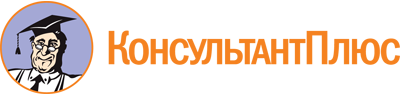 Приказ Службы потребительского рынка и лицензирования Иркутской области от 20.01.2011 N 3-спр
(ред. от 12.09.2023)
"Об утверждении Порядка разработки и утверждения органами местного самоуправления муниципальных образований Иркутской области схемы размещения нестационарных торговых объектов"Документ предоставлен КонсультантПлюс

www.consultant.ru

Дата сохранения: 22.11.2023
 Список изменяющих документов(в ред. Приказов Службы потребительского рынкаи лицензирования Иркутской областиот 05.03.2011 N 7-спр, от 03.04.2014 N 8-спр, от 11.12.2014 N 22-спр,от 06.11.2020 N 19-спр, от 22.04.2022 N 83-2-спр,от 03.10.2022 N 83-11-спр, от 12.09.2023 N 83-7-спр)Список изменяющих документов(в ред. Приказов Службы потребительского рынкаи лицензирования Иркутской областиот 05.03.2011 N 7-спр, от 03.04.2014 N 8-спр, от 11.12.2014 N 22-спр,от 06.11.2020 N 19-спр, от 22.04.2022 N 83-2-спр,от 03.10.2022 N 83-11-спр, от 12.09.2023 N 83-7-спр)Список изменяющих документов(в ред. Приказа Службы потребительского рынка и лицензированияИркутской областиот 12.09.2023 N 83-7-спр)N п/пАдрес расположения (место расположения нестационарного торгового объекта/маршрут движения/зона размещения)Вид нестационарного торгового объекта (павильон, киоск, палатка, автолавка и др.)Специализация нестационарного торгового объекта (ассортимент реализуемой продукции)Возможность размещения нестационарного торгового объекта субъектом малого и среднего предпринимательства, физическим лицом, не являющимся индивидуальным предпринимателем и применяющим специальный налоговый режим "Налог на профессиональный доход" (да/нет)Площадь нестационарного торгового объекта (кв. м)Собственник земельного участка, на котором располагается нестационарный торговый объектПериод размещения нестационарного торгового объекта (круглогодично/сезонно)2345678